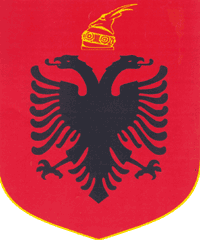 REPUBLIKA E SHQIPERISEKOMISIONI QENDROR I ZGJEDHJEVEV E N D I MPËR SHPËRNDARJEN E MANDATEVE PËR KËSHILLIN E BASHKISË PËRMET, QARKU GJIROKASTER PËR ZGJEDHJET PËR ORGANET E QEVERISJES VENDORE TË DATËS 21.06.2015Komisioni Qendror i Zgjedhjeve në mbledhjen e datës 16.07.2015, me pjesëmarrjen e:Lefterije	LUZI 		KryetarDenar		BIBA 		Zv.KryetarEdlira 		JORGAQI 	AnëtarGëzim 		VELESHNJA 	AnëtarHysen 		OSMANAJ 	AnëtarKlement         ZGURI 	AnëtarVera		SHTJEFNI 	AnëtarShqyrtoi çështjen me OBJEKT: 	Shpërndarjen e mandateve për këshillin e Bashkisë PËRMET, Qarku GJIROKASTER, në zgjedhjet për Organet e Qeverisjes Vendore të datës 21 Qershor 2015. BAZË LIGJORE: 	Neni 21, pika 7 dhe neni 166, pika 3, të ligjit Nr.10019, datë 29.12.2008 “Kodi Zgjedhor i Republikës së Shqipërisë” , i ndryshuar.KQZ pasi shqyrtoi dokumentacionin e paraqitur dhe dëgjoi diskutimet e përfaqësuesve të partive politikeVËRENKZAZ Nr.74 me vendimin nr.193, datë 25.06.2015, ka miratuar Tabelën Përmbledhëse të Rezultatit për këshill të Bashkisë PËRMET, Qarku GJIROKASTER. Kundër këtij vendimit të KZAZ  Nr.74 brenda afateve ligjore, asnjë subjekt zgjedhor nuk bëri ankim. Në mbështetje të nenit 166, pika 3, të Kodit Zgjedhor të Republikës së Shqipërisë, KQZ-ja përllogarit shpërndarjen e mandateve për këshillin. Rezultati për këshillin e Bashkisë PËRMET për koalicionet, partitë që konkurrojnë më vete dhe kandidatët e propozuar nga zgjedhësit është si më poshtë:Në bazë të nenit 162, pika 2, numri i votave të vlefshme në nivel zone zgjedhore të secilit subjekt pjesëtohet në mënyrë të vazhdueshme me numra natyrorë të njëpasnjëshëm, të quajtur pjesëtues, duke filluar me numrin 1 dhe duke përfunduar me numrin natyror që i korrespondon numrit të mandateve që shpërndahen në këshillin e Bashkisë PËRMET, që në bazë të shkresës të Prefektit të Qarku GJIROKASTER Nr.968, datë 14.04.2015 është  21.
Sipas nenit 162, pika 4, herësit e përftuar nga çdo pjesëtim, renditen nga herësi më i madh tek ai më i vogël, duke renditur përkrah tyre subjektin, të cilit i përket herësi përkatës. Në bazë të nenit 162, pika 5, një subjekt zgjedhor përfiton një numër mandatesh të barabartë me numrin e herësve të përfshirë në listën e përcaktuar më sipër.Nga kryerja e veprimeve të mësipërme marrim rezultatin për shpërndarjen e mandateve si më poshtë:Në mbështetje të nenit 163 të Kodit Zgjedhor të Republikës së Shqipërisë, KQZ-ja duhet të përllogarit edhe shpërndarjen e mandateve brenda koalicioneve që kanë fituar mandate për këshillin përkatës.
Rezultati për këshillin e Bashkisë PËRMET për partitë politike të koalicionit Aleanca për Shqipërinë Europiane është si më poshtë.Në bazë të nenit 163, pika 2, numri i votave të vlefshme të secilës parti pjesëtohet në mënyrë të vazhdueshme me numra natyrorë tek të njëpasnjëshëm, të quajtur pjesëtues, duke filluar me numrin 1 dhe duke përfunduar me numrin natyror që i korrespondon dyfishit të numrit të mandateve që shpërndahen në këshillin e Bashkisë PËRMET për koalicionin në fjalë.Sipas nenit 163, pika 3, herësit e përftuar nga çdo pjesëtim, renditen nga herësi më i madh tek ai më i vogël, duke renditur përkrah tyre subjektin, të cilit i përket herësi përkatës. Renditja vazhdon derisa të renditen aq herës sa është numri i mandateve që shpërndahen për koalicionin në këshillin e Bashkisë PËRMET, pra 16. Nga kjo renditje rezulton se për vendin e fundit janë tre parti me të njëjtin herës, Partia Rruga e Lirisë, Partia G99 dhe Aleanca Demokratike. Në bazë të nenit 163, pika 4, të Kodit Zgjedhor, mandati i jepet atij subjekti që ka fituar numrin më të madh të votave dhe nëse ato kanë numër të barabartë votash, atëherë përcaktohet me short midis atyre partive. Në rastin konkret të tre subjektet kanë numër të barabartë votash, nga 152 vota secila dhe ngelet të përcaktohet me short . Nga renditja marrim rezultatin si më poshtë:Rezultati për këshillin e Bashkisë PËRMET për partitë politike të koalicionit Aleanca Popullore Për Punë dhe Dinjitet është si më poshtë.Në bazë të nenit 163, pika 2, numri i votave të vlefshme të secilës parti pjesëtohet në mënyrë të vazhdueshme me numra natyrorë tek të njëpasnjëshëm, të quajtur pjesëtues, duke filluar me numrin 1 dhe duke përfunduar me numrin natyror që i korrespondon dyfishit të numrit të mandateve që shpërndahen në këshillin e Bashkisë PËRMET për koalicionin në fjalë.Sipas nenit 163, pika 3, herësit e përftuar nga çdo pjesëtim, renditen nga herësi më i madh tek ai më i vogël, duke renditur përkrah tyre subjektin, të cilit i përket herësi përkatës. Renditja vazhdon derisa të renditen aq herës sa është numri i mandateve që shpërndahen për koalicionin në këshillin e Bashkisë PËRMET, pra 5. Nga kjo renditje marrim rezultatin si më poshtë:Në bazë të nenit 163, pika 5, dhe të nenit 166, pika 3, të Kodit Zgjedhor, KQZ-ja pas përfundimit të procedurës për ndarjen e mandateve për cdo parti politike, përcakton mandatet nominale për çdo parti politike, në bazë të renditjes në listat shumemërore të partive politike të miratuara nga KZAZ   no.74.PËR KËTO ARSYEKomisioni Qendror i Zgjedhjeve, bazuar në nenin 21, pika 1  dhe nenin 166, pika 3, të ligjit Nr.10019 datë 29.12.2009 “Kodi Zgjedhor i Republikës së Shqipërisë”, i ndryshuar,V E N D 0 S I:Të shpërndajë mandatet për koalicionet zgjedhore dhe partitë politike që konkurrojnë më vete, për këshillin e Bashkisë PËRMET, Qarku GJIROKASTER, si më poshtë:Të shpërndajë mandatet partive politike brenda koalicioneve si më poshtë:Të shpallë kandidatët fitues nga listat shumemërore të partive politike, të miratuara nga KZAZ  Nr.74 për këshillin e Bashkisë PËRMET, Qarku GJIROKASTER, si më poshtë:  Ky vendim hynë në fuqi menjëherë.Kundër këtij vendimi, mund të bëhet ankim në Kolegjin  Zgjedhor të Gjykatës së Apelit Tiranë, brenda pesë ditëve nga shpallja e tij.Lefterije	LUZI 			KryetarDenar		BIBA 			Zv.KryetarEdlira 		JORGAQI 		AnëtarGëzim 	VELESHNJA 		AnëtarHysen 	OSMANAJ 		AnëtarKlement         ZGURI 		AnëtarVera		SHTJEFNI 		AnëtarNr.Subjekti zgjedhorVotaPërqind1Aleanca për Shqipërinë Europiane577071,79%2Aleanca Popullore Për Punë dhe Dinjitet200224,89%3Partia Socialdemokrate e Shqipërisë1081,34%4Partia Bashkimi për te Drejtat e njeriut1341,67%5Partia Fronti i Majtë250,31%Totali8039100,00%Aleanca për Shqipërinë Europiane16Aleanca Popullore Për Punë dhe Dinjitet5Nr.Aleanca për Shqipërinë EuropianeVota47Lëvizja Socialiste për Integrim130423Partia Socialiste e Shqipërisë55258Partia Demokristiane e Shqipërisë33338Partia e Gjelbër25641Partia Forca Rinia24740Partia Demokracia Sociale23637Aleanca për Demokraci dhe Solidaritet23039Aleanca për Barazi e Drejtësi Europiane21454Partia Lëvizja për Drejtësi e Shqiptarëve17134Partia Drejtësi, Integrim dhe Unitet16726Partia Aleanca Demokristiane e Shqipërisë16029Partia Rruga e Lirisë15250Partia G9915253Aleanca Demokratike15227Partia Personat me Aftësi të Kufizuar14357Partia Socialiste e Moderuar13744Aleanca Arbnore Kombëtare13635Partia për Europianizimin dhe Integrimin e Shqipërisë13143Partia Ligj dhe Drejtësi12233Partia e Reformave Demokratike Shqiptare11728Partia Ardhmëria Shqiptare10832Fryma e Re Demokratike9752Partia për Mbrojtjen e të Drejtave të Emigrantëve9651Partia Unitetit Kombëtar9431Partia Socialpunëtore Shqiptare8730Partia Socialiste e Vërtetë 918148Partia Demokracia e Re Europiane5149Partia Komuniste e Shqipërisë44Totali5770Nr.Aleanca për Shqipërinë EuropianeMandate47Lëvizja Socialiste për Integrim423Partia Socialiste e Shqipërisë258Partia Demokristiane e Shqipërisë138Partia e Gjelbër141Partia Forca Rinia140Partia Demokracia Sociale137Aleanca për Demokraci dhe Solidaritet139Aleanca për Barazi e Drejtësi Europiane154Partia Lëvizja për Drejtësi e Shqiptarëve134Partia Drejtësi, Integrim dhe Unitet126Partia Aleanca Demokristiane e Shqipërisë1Totali15Nr.Aleanca Popullore Për Punë dhe DinjitetVota15Partia Demokratike34810Partia Balli Kombëtar Demokrat2858Partia Lëvizja për Zhvillim Kombëtar23614Partia Ora e Shqipërisë23313Partia Republikane19221Partia Agrare Ambientaliste e Shqipërisë17617Partia Konservatore13018Partia Bashkimi Liberal Demokrat1137Partia e të Drejtave të Mohuara e Re8020Partia Lidhja Demokristiane Shqiptare7819Partia Bashkimi Demokrat7712Partia Lëvizja e Legalitetit4216Partia Balli Kombëtar12Totali2002Nr.Aleanca Popullore Për Punë dhe DinjitetMandate15Partia Demokratike110Partia Balli Kombëtar Demokrat18Partia Lëvizja për Zhvillim Kombëtar114Partia Ora e Shqipërisë113Partia Republikane1Totali5Aleanca për Shqipërinë Europiane16Aleanca Popullore Për Punë dhe Dinjitet52.1 Aleanca për Shqipërinë Europiane1647Lëvizja Socialiste për Integrim423Partia Socialiste e Shqipërisë258Partia Demokristiane e Shqipërisë138Partia e Gjelbër141Partia Forca Rinia140Partia Demokracia Sociale137Aleanca për Demokraci dhe Solidaritet139Aleanca për Barazi e Drejtësi Europiane154Partia Lëvizja për Drejtësi e Shqiptarëve134Partia Drejtësi, Integrim dhe Unitet126Partia Aleanca Demokristiane e Shqipërisë12.1.1 Mandati i fundit, i gjashtëmbëdhjeti, të përcaktohet me short midis subjekteve Partia Rruga e Lirisë, Partia G99 dhe Aleanca Demokratike.2.1.1 Mandati i fundit, i gjashtëmbëdhjeti, të përcaktohet me short midis subjekteve Partia Rruga e Lirisë, Partia G99 dhe Aleanca Demokratike.2.1.1 Mandati i fundit, i gjashtëmbëdhjeti, të përcaktohet me short midis subjekteve Partia Rruga e Lirisë, Partia G99 dhe Aleanca Demokratike.2.1.1 Mandati i fundit, i gjashtëmbëdhjeti, të përcaktohet me short midis subjekteve Partia Rruga e Lirisë, Partia G99 dhe Aleanca Demokratike.2.1.1 Mandati i fundit, i gjashtëmbëdhjeti, të përcaktohet me short midis subjekteve Partia Rruga e Lirisë, Partia G99 dhe Aleanca Demokratike.2.1.1 Mandati i fundit, i gjashtëmbëdhjeti, të përcaktohet me short midis subjekteve Partia Rruga e Lirisë, Partia G99 dhe Aleanca Demokratike.2.2 Aleanca Popullore Për Punë dhe Dinjitet515Partia Demokratike110Partia Balli Kombëtar Demokrat18Partia Lëvizja për Zhvillim Kombëtar114Partia Ora e Shqipërisë113Partia Republikane1Aleanca për Shqipërinë Europiane47Lëvizja Socialiste për Integrim1ELTON XHAFER ISMAILI2IRIDA ZIHNI MANÇELLARI3JORGJI LLAZO ÇURO4ELINDA AGIM ISMAILI23Partia Socialiste e Shqipërisë1MIRANDA FERIK HABILI2GENTIANA RAKIP JAHJA58Partia Demokristiane e Shqipërisë1ROBERT DHIOGJEN NAQE38Partia e Gjelbër1AHMET SOKOL BERZANI41Partia Forca Rinia1ELISON SULEJMAN XHAMOLLARI40Partia Demokracia Sociale1ILIRJAN SOTIR IBRAHIMI37Aleanca për Demokraci dhe Solidaritet1NIKO THODHORAQ POÇI39Aleanca për Barazi e Drejtësi Europiane1ROLAND VASIL DAMA54Partia Lëvizja për Drejtësi e Shqiptarëve1RIGERT MIHAL ZHAKA34Partia Drejtësi, Integrim dhe Unitet1LIGOR PANO THANASI26Partia Aleanca Demokristiane e Shqipërisë1KUJTIM NAZMI SELMANIAleanca Popullore Për Punë dhe Dinjitet15Partia Demokratike1VASILLAQ DHIMITRAQ NIKOLLA10Partia Balli Kombëtar Demokrat1ARTAN KIÇO MESHINI8Partia Lëvizja për Zhvillim Kombëtar1JOSIF LIPE LIPE14Partia Ora e Shqipërisë1EDVIN YLLI TUÇI13Partia Republikane1LEDJAN AGRON IBRAHIMI